BOURNE COMMUNITY COLLEGE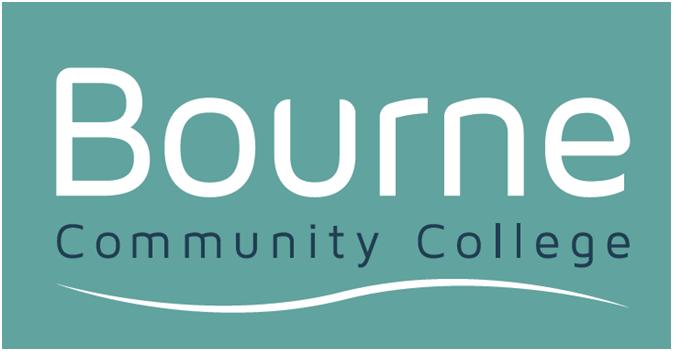 Sims Parent App Privacy Statement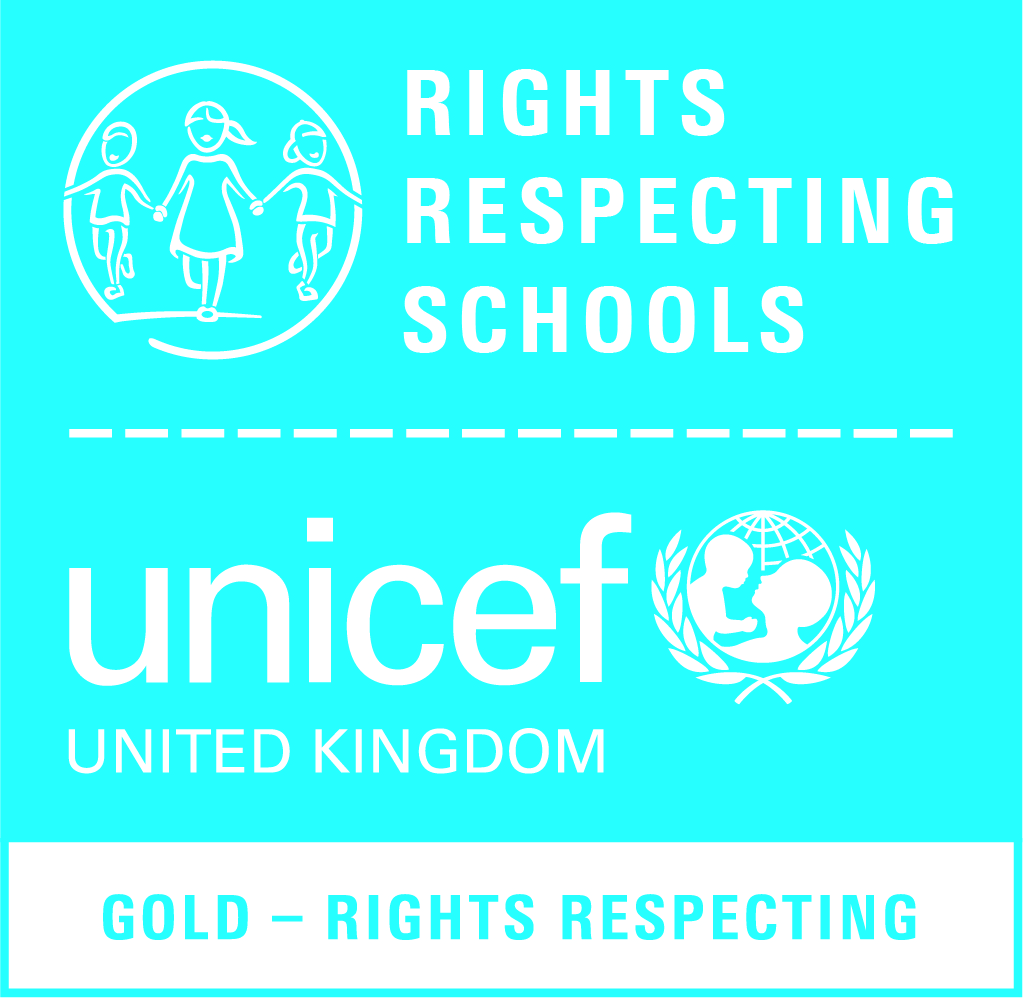 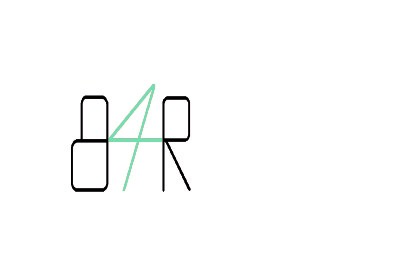 We take care to protect the privacy of customers and users of Capita websites. Set out below is an explanation of how we process information about visitors to the site.SIMS ParentSIMS Parent is designed to support the partnership between child, parent and school by sharing key information from their school life.Designed with input from both schools and parents, SIMS Parent is intuitive and informative, providing parents with information on their child's progress to help inform, celebrate and support their child.What Information is transferred?SIMS Parent depends on data that is held within the SIMS system. For example, student data is displayed within SIMS Parent to contextualise the applications' functionality (e.g. forename, surname, and student / parent relationships). Selected information is transferred to SIMS Parent periodically, via the SIMS Online Services Client over a secure channel. The SIMS Online Services Client (school-side) uses client credentials to uniquely identify the school and authorise at the server.The following data is required to allow the school to invite Parents/Guardians to use SIMS Parent and to display relevant data to parents about their children. Configurable items will only be stored if they have been enabled by the school administrator:Where is the Data Stored?Data is stored within SIMS Parent in various forms, all using Microsoft Azure data constructs. Information interchange between software services within the applications is protected by a dedicated Secure Token Server (STS), so that access to all data is validated against the access rights of the requesting user.Data sits with the EEA and is subject to EU model clauses, specifically data for these services reside in the EU: Ireland and the Netherlands.Security of the Data StoredSIMS Parent is a securely hosted web service, delivered via the web using standard HTTPS TCP/IP protocols. The SIMS Parent application is hosted on a secure and highly scalable managed service, with the main system hosting provided by Microsoft Azure® UK, which is reliable and resilient. Microsoft Windows Azure has GCloud Impact Level 2 (IL2) from the Cabinet Office for use across the UK Public Sector. All data is securely stored and processed within the EU and complies with UK data protection standards and requirements.Technical hosting and management for SIMS Parent is undertaken fully by Capita on behalf of the establishment, including the provision of all software, maintenance operations, upgrades and background supporting processes. Application security is 256bit Secure Socket Layer (SSL), point-to-point encryption.Where the Data is ProcessedThe SIMS Parent application is hosted on a secure and highly scalable managed service, with the main system hosting provided by Microsoft Azure® UK, which is reliable and resilient. Microsoft Windows Azure has G-Cloud Impact Level 2 (IL2) from the Cabinet Office for use across the UK Public Sector. All data is securely stored and processed within the EU and complies with UK data protection standards and requirements.Is there any Third Party Processing of the Data?SIMS Parent sends reminder notifications using the Apple Push Notification service and the Google Cloud Messaging service. These notifications contain summary information about Student events.What Information from Sign-In Providers does Capita Receive and Store?When a parent user logs into the service via SIMS ID using a third-party login, they are prompted with a consent screen where they consent for their e-mail address and name to be passed to SIMS ID.The e-mail address and name are passed to SIMS ID, but no extended properties are received except a unique identifier. The third-party ID provider has no concept of the education establishments that the user is associated with, however, SIMS ID and Parent App understands the site context.In the SIMS ID data base the e-mail address and a unique identifier are stored. The third-party provider detail may include the parent’s provided name. This is not stored – SIMS ID stores a name associated with the parent from Parent App (SIMS People Service).Is the Information Received from Third Party Providers used Outside of the Sign-In Process?The information is used to associate the third-party account with the SIMS ID identity that is used to authenticate the user to Parent App. The name from Parent App is displayed to assist in identifying correct sign-in by the end user.We do not store the email address provided by the third-party login provider. We do, however, store the email address provided from Parent app during the initial invite process for audit purposes.What Information do Sign-In Providers Receive from Capita?No information is passed from Capita to the sign-in provider. We do not send credential information to the third-party provider. The information those service providers have already is freely given and agreed to at the point the user creates an account with the third party and accepted the provider’s terms and conditions. The customer is required to examine what they have signed up to in order to determine this.Cookies PolicyThe SIMS Parent web application does not use cookies.SIMS Parent uses a small number of cookies to provide the features in the web site and to help us improve its performance.If you do not know what cookies are, or how to control or delete them, then we recommend you visit http://www.aboutcookies.org for detailed guidance.The list below describe the cookies we use on this site and what we use them for:ItemData FieldsConfigurableStudent DataForename, Surname, Date of Birth, School PhotoNoContacts (Parental Responsibility)Title, Forename, Surname, Email Addresses, AddressesNoSchool DetailsAddress, Head Teacher, Email Address, Web Site, PhoneNumber, Academic YearNoTimetableSubject, Room, Teacher, Start Time, End Time, ClassesNoSchool DiaryDescription, Category, Start Time, End TimeNoSession AttendanceMarks, Comments, Minutes Late, Session Dates, Teacher, Session TypeYesAchievementsType,	Activity	Type,	Points	Awarded,	Award	Given,Comments, Event Date, Award Date, Awarded ByYesBehaviourType, Activity Type, Location, Role, Points, Comments, Event Date, Action Date, Actioned By, OutcomeYesStudent Data (Data Collection)Forename, Surname, Date of Birth, Gender, Address, Telephone Numbers, Email Addresses, Medical Practices, Medical Conditions, Disabilities, Cultural Information,Nationality, Passports, Method of Travel, Parental ConsentYesContacts (Data Collection)Title,	Forename,	Surname,	Middle		Name,		Gender, Relationship,	Parental	Responsibility,	Priority,	TelephoneNumbers, Email Addresses, AddressesYesCookie NamePurposeai_authUserThis helps us to proactively analyse the performance of the site and its infrastructureai_sessionThis helps us to proactively analyse the performance of the site and its infrastructureai_userThis helps us to proactively analyse the performance of the site and its infrastructureangularconsent.globalUsed to track if cookies have been accepted